     БОЙОРОК                                                                     РАСПОРЯЖЕНИЕ    08  июнь  2020 й.                            №_36_                              08  июня 2020 г.О назначении ответственного лица 1. В соответствии с пунктом 17 статьи 14.1 Федерального закона Российской Федерации «Об общих принципах организации местного самоуправления в Российской Федерации» от  6 октября 2003 года № 131-ФЗ  назначить:- ответственным по защите прав потребителей в сельском поселении Карабашевский сельсовет муниципального района Илишевский район Республики Башкортостан, главу Сельского поселения Шангареева Рафита Ибрагимовича.	2. Контроль за исполнением настоящего распоряжения оставляю за собой.Глава  Сельского поселения                                                                Р.И. ШангареевБАШКОРТОСТАН РЕСПУБЛИКАҺЫИЛЕШ РАЙОНЫ
  МУНИЦИПАЛЬ РАЙОНЫНЫҢКАРАБАШАУЫЛ СОВЕТЫАУЫЛ БИЛӘМӘҺЕХАКИМИӘТЕ(БАШКОРТОСТАН РЕСПУБЛИКАҺЫИЛЕШ РАЙОНЫНЫҢКАРАБАШАУЫЛ                 БИЛӘМӘҺЕ ХАКИМИӘТЕ)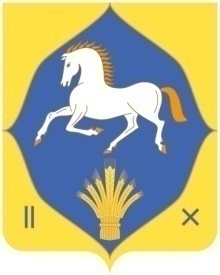 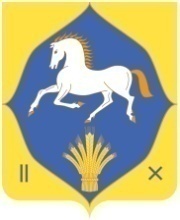 АДМИНИСТРАЦИЯСЕЛЬСКОГО ПОСЕЛЕНИЯКАРАБАШЕВСКИЙ СЕЛЬСОВЕТ МУНИЦИПАЛЬНОГО РАЙОНАИЛИШЕВСКИЙ РАЙОНРЕСПУБЛИКИБАШКОРТОСТАН(АДМИНИСТРАЦИЯ КАРАБАШЕВСКИЙ СЕЛЬСОВЕТ ИЛИШЕВСКИЙ РАЙОН РЕСПУБЛИКИ БАШКОРТОСТАН)